ЗАДАНИЕ  7 классна 27.04-30.04.2020г.по предмету «Рисунок»преподаватель Кочеткова Юлия Васильевнателефон, Вайбер 8-920-937-45-85, электронная почта dchi.7@mail.ruНаброски фигуры человека. Формат А3 или А4 (не менее 2х). Материал: Сангина, сепия, тушь, цветные карандаши или графитный карандаш. (на выбор)Примеры: 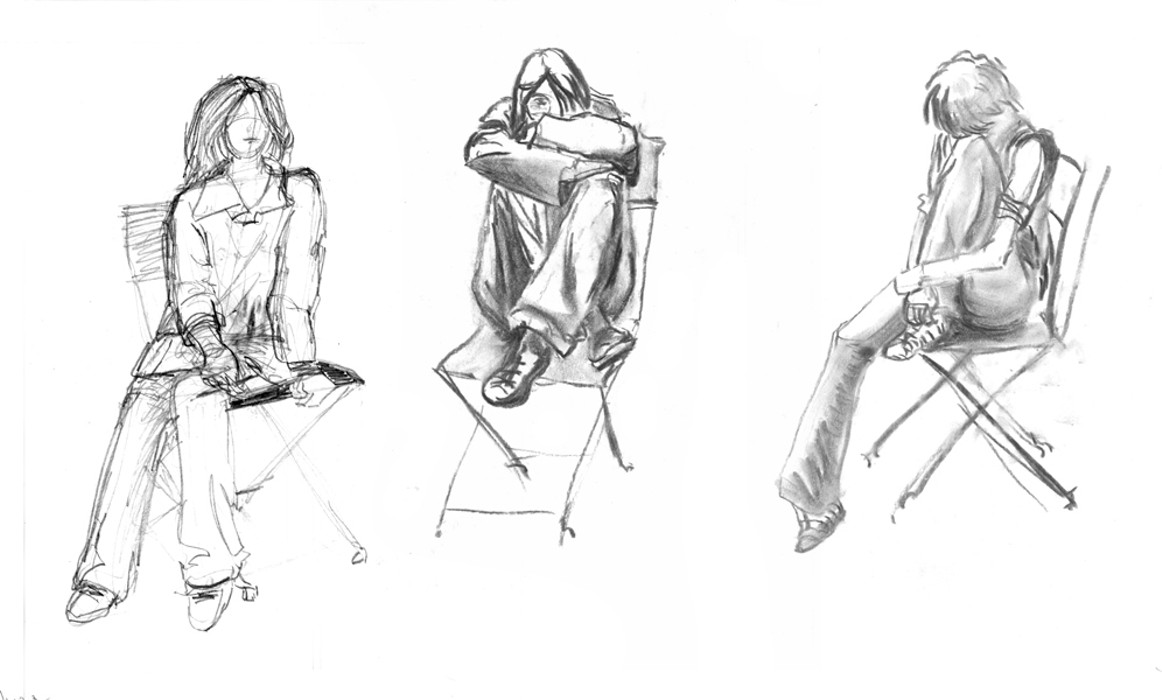 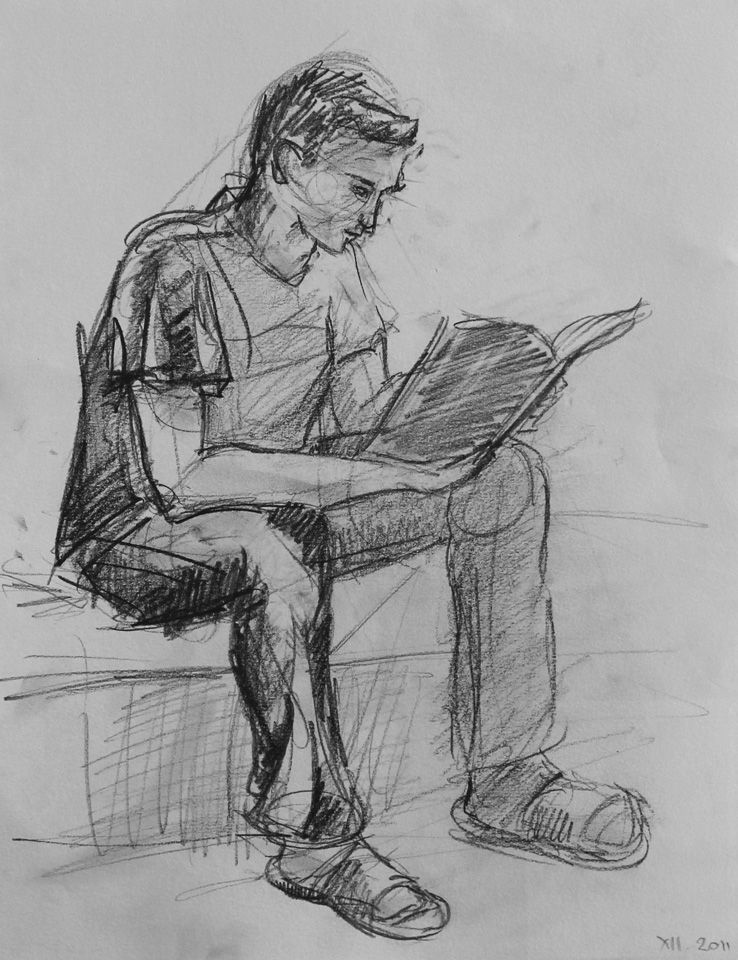 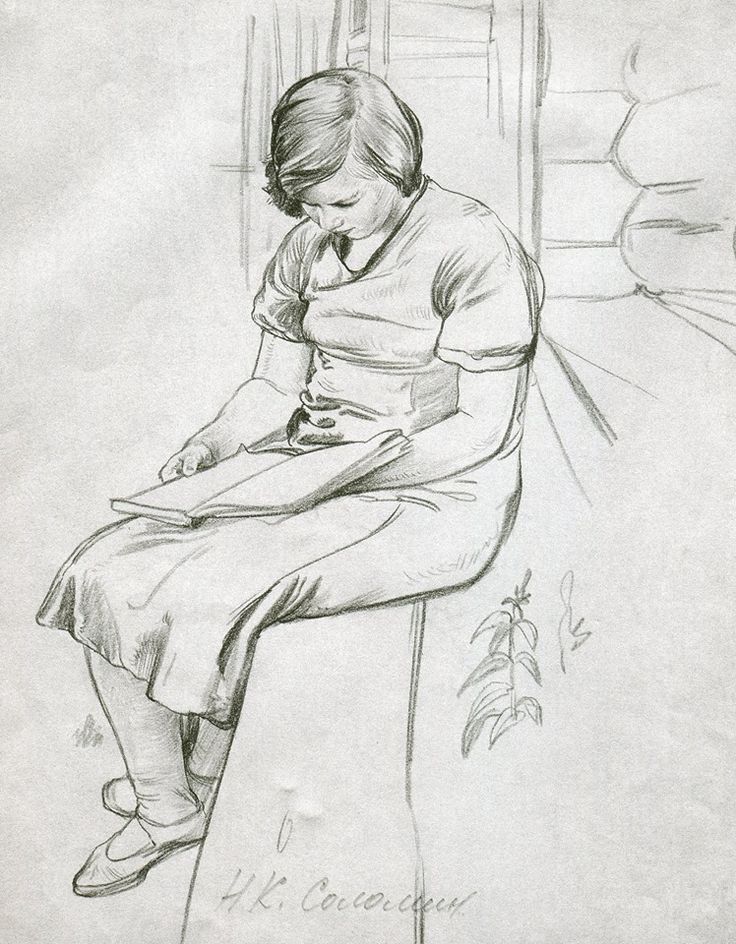 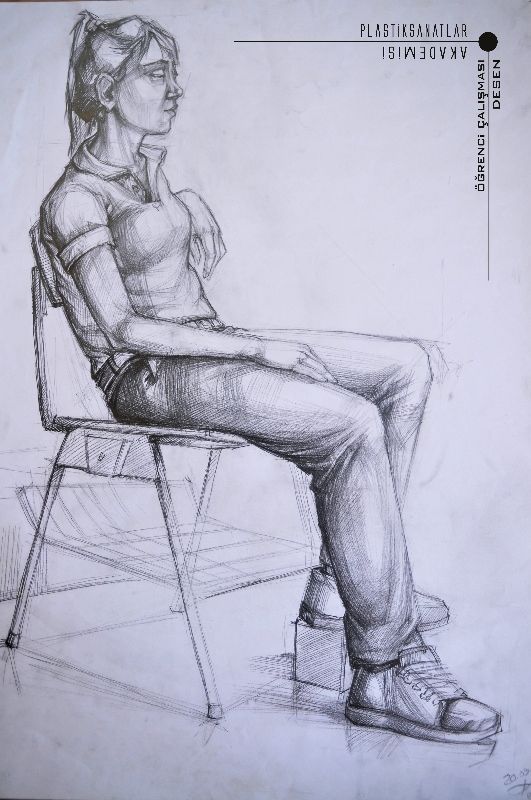 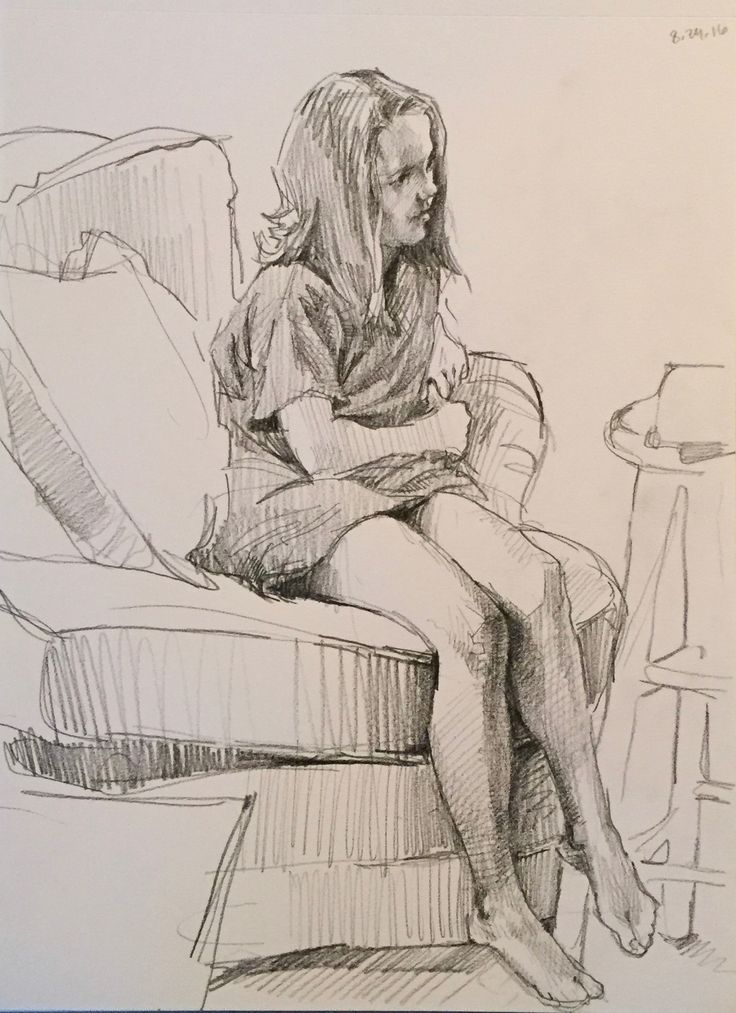 